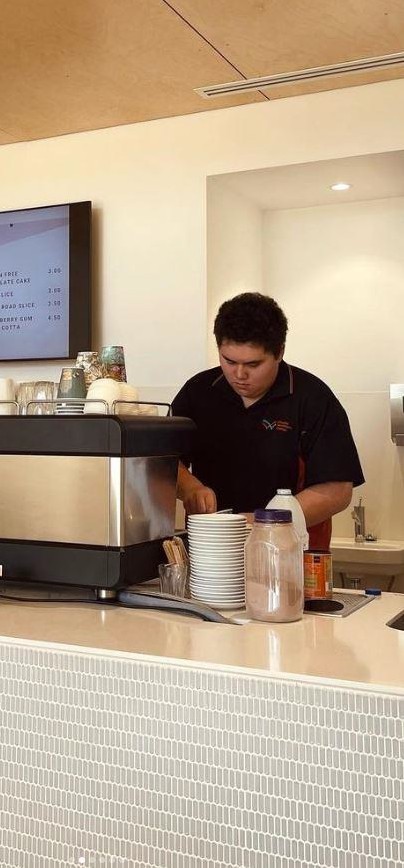 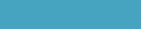 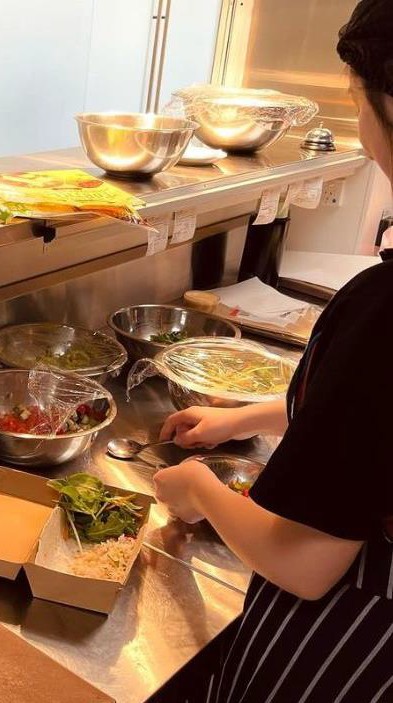 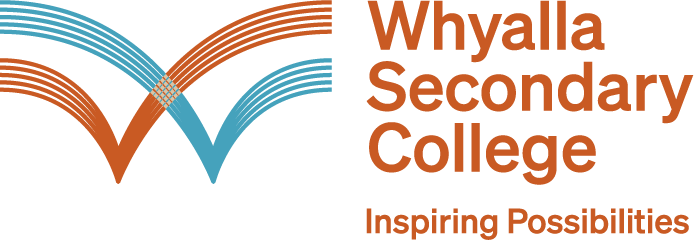 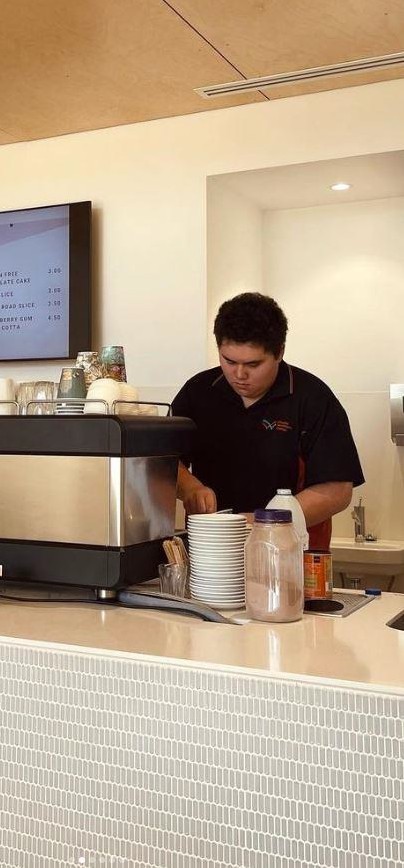 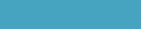 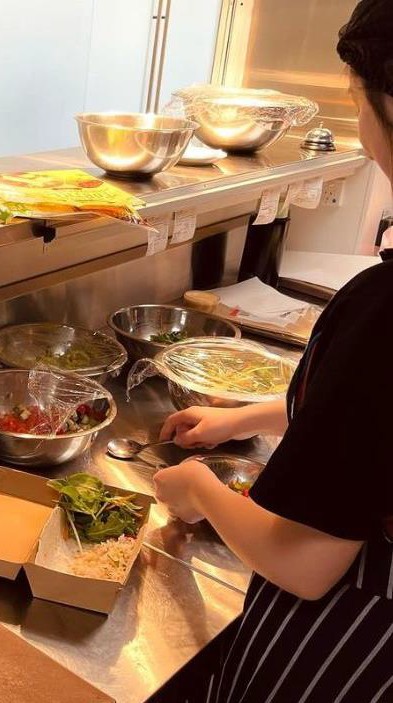 CHATCookery, Hospitality and TourismDescription:CHAT is a specialist Industry Pathway Program (IPP) for students interested in one of the following careers: Food and Beverage Cookery Tourism Business / Event Management Marketing The program is designed to have a project-based learning approach with a focus on business and enterprise management. Students are responsible for the operation of the Whyalla Secondary College onsite café and catering for events held within the school and community.                                                                              Entry requirements:Pass grade in year 10 EIF (Exploring Identities and Futures), English and MathsC grade average in subjects80% attendancePositive behaviour for learning within schoolSuccessful participation in the VETRO (VET Readiness Orientation)Evidence of Industry Immersion exploring the identified pathwaySigning of the Code of ConductCompletion of enrolment formsParticipate in interview application process                                                                                     Entry requirements at the discretion of the college SACE/ATAR attainment: Estimated 50 VET credits at SACE Stage 1. This IPP course can be used to gain an ATAR.Anticipated VET duration: 12 monthsVET Certificates are subject to change depending on RTO scope.Curriculum on OfferCurriculum on OfferCHAT Year 1 (year 11)CHAT Year 1 (year 11)1Essential English2Essential Mathematics 3Material Solutions (Food)4Food and Hospitality5Community Studies6AIF (Activating Identities and Futures)7  VET stream:   Certificate II in CookeryCHAT Year 2 (year 12) (ATAR Optional based on pathway)1Integrated Learning (Tourism)2Material Solutions (Food)3Industry Connections4Food and Hospitality5Study6  VET stream:   Certificate II in Cookery  Or  Study